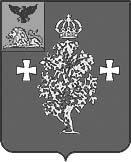 Управление образования администрации Борисовского районаОтдел оценки качества образованияАналитические материалыпо результатам мониторинга учебных достижений обучающихся по истории в 8-х классах общеобразовательных учреждений Борисовского района в 2017 годуБорисовка, 2017ВведениеВ соответствии с приказом управления образования администрации Борисовского района от 07 апреля  2017 г. № 247 «О проведении мониторинга учебных достижений обучающихся 7, 8, 9 классов по отдельным предметам в общеобразовательных учреждениях Борисовского района»  отдел оценки качества образования управление образования администрации Борисовского района 18 апреля  2017 года провел мониторинг учебных достижений обучающихся по истории в 8-х классах в тестовой форме.Цели мониторинга:развитие единого образовательного пространства района,совершенствование районной системы оценки качества образования, своевременное выявление проблем в образовании и создание условий для их ликвидации.Исследования качества образования  проводились в 13 общеобразовательных организациях Борисовского района. Во всех общеобразовательных организациях с целью обеспечения самостоятельности выполнения работы и получения объективных результатов присутствовали уполномоченные представители управления образования администрации Борисовского района. Проверка работ осуществлялась независимой муниципальной комиссией, состав которой утверждался приказом управления образования администрации Борисовского района.Содержание диагностических работ соответствовало требованиям программ 8-го класса по истории.  Результаты мониторинга учебных достижений обучающихся 8 классовпо истории в общеобразовательных учреждениях Борисовского районаМониторинг учебных достижений обучающихся по истории состоял из 13 заданий. Максимальное количество баллов за всю работу – 15 баллов. Мониторинг учебных достижений обучающихся по истории выполняли 230 обучающихся, что составляет 89,8% от общего количества учеников 8-х классов общеобразовательных организаций Борисовского района.Абсолютное количество обучающихся 8-х классов успешно справились с заданиями по истории. Качество знаний по району составило 70 %. Процент успеваемости – 97,3 %. Средний балл 10,5 (приложение 1).На «5» работу выполнили 50 обучающихся (21,7 %); на «4» выполнили 111 восьмиклассника (48,2 %); на «3» - 63 (27, 3%).100% качество знаний показали обучающиеся: МБОУ «Борисовская СОШ № 1» - 8 «В» класс; МБОУ «Борисовская СОШ № 2» - 8 «Б» класс; МБОУ «Краснокутская ООШ».Выше среднерайонного показателя качество знаний продемонстрировали  обучающиеся: МБОУ «Борисовская СОШ № 1 им. А.М. Рудого» (81,2 %); МБОУ «Борисовская ООШ №4» (86,6 %); МБОУ «Крюковская СОШ» (80 %); МБОУ «Новоборисовская СОШ имени Сырового А.В.» (88,2 %)Ниже среднерайонного показателя качество знаний обучающихся: МБОУ «Борисовская СОШ им. Кирова» (58,8 %), МБОУ «Грузсчанская СОШ» (0 %), МБОУ «Хотмыжская СОШ» (50 %), МБОУ «Борисовская СОШ № 2»  (62,1 %), МБОУ «Берёзовская СОШ им. С.Н. Климова» (57,1 %), МБОУ «Октябрьскоготнянская СОШ» (50 %), МБОУ «Стригуновская СОШ» (56,2 %), МБОУ «Байцуровская ООШ» (0%).Типичные ошибки, которые допустили обучающиеся:- хронологические ошибки правления императоров России;- определение исторических терминов: народная война, междуцарствие, надел;- причины и события Отечественной войны 1812 года;- результаты и последствия отмены крепостного права.На основании вышеизложенного можно сделать следующие выводы:анализ успешности выполнения заданий в целом по району позволяет говорить о том, что обучающиеся справились с мониторингом учебных достижений обучающихся;обучающиеся 8-х классов неточны в знаниях определения исторических терминов, допущены хронологические ошибки.Рекомендации:Изучить анализ результатов мониторинга учебных достижений обучающихся по истории в разрезе Борисовского района до 05.05.2017 года.проанализировать результаты мониторинга учебных достижений обучающихся по истории в разрезе каждого общеобразовательного учреждения до 11.05.2017 года;на основе проведенного анализа выявить проблемные зоны в подготовке мониторинга учебных достижений обучающихся по истории, установить их причины  и разработать рекомендации по устранению выявленных проблемных зон до 15.05.2017 года;обсудить результаты мониторинга учебных достижений обучающихся на заседании районного методического объединения учителей истории, уделив особое внимание анализу причин выявленных проблем,  до 18.05.2017 года;учесть результаты мониторинга учебных достижений обучающихся по истории при распределении стимулирующей части фонда оплаты труда и выдвижении педагогов на присвоение квалификационной категории.Приложение 1.Сводный отчет о результатах районного мониторинга учебных достижений обучающихся по истории в 8 классах  муниципальных бюджетных общеобразовательных учреждений Борисовского района№ п/пнаименование МОУУчителькол-во уч-ся выполнявших работусредняя отметка за к/рсредний баллmax баллmin баллкол-во "2"кол-во "3"кол-во "4"кол-во "5"качество знаний (в %)успеваемость (в %)1МБОУ "Борисовская СОШ № 1 им. А. М. Рудого"804,012,1157015432281,210018аЯмпольская М.И.214,212,8159039985,710018бЯмпольская М.И.213,810,9147089461,910018вКлименко С.Н.134,012,013120013010010018гЯмпольская М.И.254,212,715804129841002МБОУ "Борисовская СОШ № 2"373,59,815259131062,186,48аКравченко Ю.В.142,66,51025900064,28бКравченко Ю.В.234,413,115110013101001003МБОУ "Борисовская СОШ им. Кирова"Беседин В.Г.173,610,9147079158,81004МБОУ "Борисовская ООШ № 4"Гарькавая И.Е.154,212,1157028586,61005МБОУ "Березовская СОШ им. С. Н. Климова"Алейник Л.И.73,710,7147033157,11006МБОУ "Грузсчанская СОШ"Посиняя Т.И.92,87,71041800088,87МБОУ "Крюковская СОШ"Бабаева Л.А.154,212,71590357801008МБОУ "Новоборисовская СОШ имени  Сырового А. В."Ковальцова Т.В.173,811,31390215088,21009МБОУ "Октябрьскоготнянская СОШ"Струкова О.В.23,59,511801105010010МБОУ "Стригуновская СОШ"Кравцова Н.Т.163,811,1148075456,210011МБОУ "Хотмыжская СОШ"Бурменская О.В.103,510,112805505010012МБОУ "Байцуровская ООШ"Чеснокова Е.А.13,07,0770100010013МБОУ "Краснокутская ООШ"Мухина Е.И.44,012,713120040100100Итого по районуИтого по району2303,810,5152663111507097,3